Projektēšanas uzdevumsProjektēšanas uzdevuma vispārīgie norādījumiProjektā pielietot kvalitatīvus un atbilstošus materiālus un iekārtas. Paredzēto risinājumu, iekārtu un materiālu izvēli, balstīt uz pārbaudītu, vispārēji atzītu un labas atsauksmes guvušu būvniecības risinājumu un tehnoloģiju pielietošanas bāzes, kā arī nodrošināt atbilstību spēkā esošajiem standartiem.Ēkas būvniecība projektējama, izmantojot projekta “Pakalpojumu infrastruktūras attīstība deinstitucionalizācijas plānu īstenošanai Gulbenes novadā” principus visā projektēšanas, būvniecības un ekspluatācijas laikā. Visas telpu grupas un to platības, aprīkojums, precizējams un saskaņojams projekta izstrādes gaitā.Būvprojektā izmantotajiem materiāliem iespēju robežās jābūt reciklētiem (pārstrādātiem). Ēkā izmantotajiem kokmateriāliem ir jābūt iegūtiem no likumīgiem avotiem, no ilgtspējīgi apsaimniekotiem mežiem, ko apliecina ar koksnes izsekojamības sertifikātiem. Iekštelpās pēc iespējas jāizmanto materiāli (tostarp līmes, krāsas), kas atbilst ekomarķējuma zīmju prasībām. Jāizvērtē materiālu izturība un garantijas laiks, materiālu un būves detaļu savienojumu mezglu noturība un ilgmūžība. Iekštelpu materiāliem jābūt viegli kopjamiem un izturīgiem. Jāpielieto veselībai droši iekšējās apdares materiāli. Jāizvērtē projektā paredzēto risinājumu savstarpējā savietojamība un funkcionalitāte.Jāievēro būvkonstrukciju risinājumi (ieskaitot izmantojamos materiālus), kas nodrošina konstrukciju noturību, nepieciešamo ugunsdrošības kategoriju, siltuma un skaņas izolāciju un citus būves lietošanas mērķim būtiskus rādītājus.  Jāveic projekta tehniskais raksturojums, kurā detalizēti sniegta informācija par projektā izmantotajiem tehnoloģiskajiem risinājumiem – izmantoto tehnoloģiju apraksts un tehnoloģiju vizuālais attēlojums, tehniskie parametri.Plānotie līguma izpildes starptermiņi: 14 (četrpadsmit) kalendāro dienu laikā iesniegt Pasūtītājam tehniskās apsekošanas atzinumu. 50 (piecdesmit) kalendāro dienu laikā iesniegt Būvvaldē izstrādātu būvprojektu minimālā sastāvā saskaņošanai. 80 (astoņdesmit) kalendāro dienu laikā iesniegt pasūtītājam gatavu arhitektūras risinājumu daļu saskaņošanai.150 (simts piecdesmit) kalendāro dienu laikā no līguma parakstīšanas dienas iesniegt gatavu būvprojektu Pasūtītājam ekspertīzes veikšanai.Kad projekts iesniegts pirmreizējas ekspertīzes veikšanai, izpildes termiņš tiek apturēts. Ja ekspertīzes atzinums ir negatīvs, būvprojekta labošanas un atkārtotas ekspertīzes veikšanas laikā tiek atsākta izpildes termiņa uzskaite.Būvvalde projekta nosacījumu izpildi izskata mēneša laikā, tāpēc būvprojekta izstrādes gala izpildes termiņš ir 180 (simts astoņdesmit) kalendārās dienas.*Būvprojekta sastāvs var tikt papildināts, ja projektēšanas gaitā rodas šāda nepieciešamība.Projektēšanas ietvaros plānotās darbībasVispārīgi:Pirms projektēšanas uzsākšanas obligāti jāveic objekta tehniskā apsekošana un atkārtota uzmērīšana. Iespējamas nobīdes no inventarizācijas lietas.Videonovērošana koplietošanas telpās un pagalmā pie ieejām.Visās telpās dūmu detektori, interneta pieslēgums darbinieku telpās, dzīvokļos TV antenas pieslēgums. Atsevišķās telpās paredzēt lokālas trauksmes pogu.Telpu kosmētiskais remonts.Jauna elektroinstalācija atbilstoši telpu plānojumam un iekārtām tajās.Telpas pielāgot pakalpojumu sniegšanai cilvēkiem ar garīga rakstura traucējumiem.Uzstādīt jaunas visas durvis.Nodrošināt vides pieejamību.Darbinieku telpās notiek 24h uzraudzība.Ārduvīm paredzēt elektrisko durvju atvērēju/aizvērēju.Projektēt saskaņā ar MK noteikumiem Nr. 388 Prasības 1. stāvam:Nodrošināt vides pieejamību pilnā apmērā.Ievērot ēkas daļu, kurā atļauts veikt pārbūvi, jo 1., 2., 3., 22., 23., 24., 25. un 26. telpa ir privātīpašums.Demontēt visas krāsnis. Pārtaisīt 13. telpā esošo plīti nedaudz mazāku, atjaunot ieru sistēmu telpu uzsildīšanai plīts kurināšanas laikā.Pārveidot sanitāro mezglu (15., 16., 17. un 18. telpa), izveidot tualetes darbiniekiem un klientiem, kā arī dušas telpas klientiem, nodrošinot pieejamību cilvēkiem ar kustību traucējumiem.Pārveidot ūdensapgādi uz sanitāro mezglu, lai caurules nebūtu redzamas koridorī.Starp 10. un 11. telpu demontēt starpsienu, aizdarīt durvju aili starp 11. un 12. telpu.No 19. uz 9. telpu izbūvēt plašas invalīdu durvis.8. un 9. telpā paredzēt izlietnes, vienu otrai pretī.8. telpā durvis veidot no caurredzama materiāla, lai vadītājs redzētu personu pārvietošanos.Pārbūvējamā daļā paredzēt jaunas gan iekšdurvis, gan ārdurvis, kuru platums ir atbilstošs, lai caur tām varētu pārvietoties ar ratiņ krēsliem.13. telpā jāparedz darba virsma, izlietne, ledusskapis, trauki – virtuves niša ar galdiem, krēsliem.Virtuvē uzstādīt jaunu un efektīvu tvaiku nosūcēju.Demontēt visus sliekšņus, paplašināt durvju ailes, līdz ar to projektēt jaunas durvis atbilstoši jaunajiem aiļu izmēriem.Atjaunot grīdas segumus (konstruktīvās kārtas). Paredzēt ieklāt kvalitatīvu linoleju.Prasības 2. stāvam:Koridorī pie kāpnēm paredzēt norobežojumu līdz griestiem, lai nepieļautu personu pārliekšanos/pārkrišanu pār margām.Demontēt visas esošās krāsnis.38., 37., 36. un 35. telpu pārbūvēt par sanitāro mezglu ar atsevišķām divām dušas telpām un tualetēm.33. telpā paredzēt pieslēgumus un vietu veļas mašīnai, veļas žāvēšanas iespējas un ieeju uz 32. telpu – virtuvi, koplietošanas telpu.Atjaunot grīdas segumus (konstruktīvās kārtas), īpašu vērību pievērst sanitāro mezglu grīdu konstrukcijai. Paredzēt kvalitatīvu linoleju.Sagatavoja:Gulbenes novada pašvaldībasAttīstības un projektu nodaļas vadītājs                            Jānis Barinskis _______________              __.__.201_.PASŪTĪTĀJS:					              PROJEKTĒTĀJS:		        Guna Švika			______________________________________Gulbenes novada pašvaldības vārdāGulbenes novada pašvaldības				izpilddirektore	1.4.pielikumsatklāta konkursa “Deinstitucionalizācijas plāna būvprojektu izstrāde un autoruzraudzība četriem objektiem” nolikumam,ID Nr. GND-2018/54/ERAF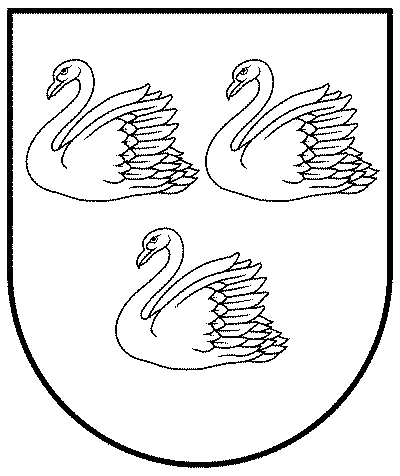                            GULBENES NOVADA PAŠVALDĪBA                           GULBENES NOVADA PAŠVALDĪBA                           GULBENES NOVADA PAŠVALDĪBAReģ. Nr. 90009116327Reģ. Nr. 90009116327Reģ. Nr. 90009116327Ābeļu iela 2, Gulbene, Gulbenes nov., LV-4401Ābeļu iela 2, Gulbene, Gulbenes nov., LV-4401Ābeļu iela 2, Gulbene, Gulbenes nov., LV-4401Tālrunis 64497710, fakss 64497730, e-pasts: dome@gulbene.lv, www.gulbene.lvTālrunis 64497710, fakss 64497730, e-pasts: dome@gulbene.lv, www.gulbene.lvTālrunis 64497710, fakss 64497730, e-pasts: dome@gulbene.lv, www.gulbene.lv1.Vispārīgie dati par objektuVispārīgie dati par objektu1.1Objekts Grupu dzīvokļa pakalpojumi pilngadīgām personām ar garīga rakstura traucējumiem ēkā “Doktorāts”, Tirza, Tirzas pag., Gulbenes novads – būvprojekta izstrāde un autoruzraudzība.1.2Projektējamā objektaadrese “Doktorāts”, Tirza, Tirzas pag., Gulbenes nov.1.3Zemes gabala īpašnieksTirzas pagasta pašvaldība, Reģ. Nr. 900000259591.4Īpašuma tiesībasapliecinoši dokumentiZemesgrāmatu apliecība1.5Būves kadastraapzīmējums5094 004 0200 0011.6Projekta pasūtītājsGulbenes novada pašvaldībaĀbeļu iela 2, Gulbene, Gulbenes nov., LV-4401Tālrunis: 64497710e-pasts: dome@gulbene.lv1.7Pasūtītāja atbildīgais pārstāvisGulbenes novada pašvaldības Attīstības un projektu nodaļas vadītājsJānis Barinskisjanis.barinskis@gulbene.lvt. 264674591.8Ēkas kopējā platība521,1 m21.9Projektēšanas mērķisIzstrādāt būvprojektu esošas ēkas pārbūvei, pielāgojot to grupu dzīvokļa pakalpojumiem pilngadīgām personām ar garīga rakstura traucējumiem lietošanas veidam.1.10Ēkas projektējamā daļaTelpu kosmētiskais remontsDurvju aiļu pārveidošanaSanitāro mezgla pārveidošanaMalkas apkures krāsns sistēmas pārbūveIzlietņu uzstādīšanaJauna ūdensapgādes un kanalizācijas iekšējā sistēmaJauna elektroinstalācijaEsošās malkas plīts un tās ieru sistēmas atjaunošana un kosmētiskā apdareVides pieejamības risinājumiVājstrāvu tīkli1.11Būves pašreizējais klasifikācijas kods1264 – ārstniecības un veselības aprūpes iestāžu ēkas1.12Būvniecības veids Pārbūve1.13Projektēšanas stadijas Būvprojekts1.14Tehniskie un/vai īpašie noteikumiPieprasa projektētājs attiecīgajām iestādēm saskaņā ar esošo situāciju.Citi nosacījumi.Uzsākot Būvprojekta izstrādi, Projektētājs, kopīgi ar Pasūtītāju, veic objektu tehnisko apsekošanu un faktisko telpu u.c. projektēšanai nepieciešamo lielumu uzmērīšanu.Objektu apsekošanas laikā pievērst uzmanību nesošajām būvkonstrukcijām, un, ja nepieciešams, paredzēt to atjaunošanu vai pastiprināšanu.Būvprojekta ekspertīzePēc projekta iesniegšanas saskaņošanai, pasūtītājs organizē būvprojekta ekspertīzi. Būvprojekta pirmreizējo ekspertīzi pasūta un apmaksā Pasūtītājs, atkārtotās ekspertīzes pasūta Pasūtītājs, bet izmaksas sedz Izpildītājs. Būvprojekta ekspertīzi pievienot Būvprojektam. Pievienot protokolu par ekspertīzes piezīmēs minēto nepilnību novēršanu un ar Pasūtītāju saskaņotās atkāpes vai risinājumus.1.15Saskaņošana ar citām institūcijāmBūvprojekta saskaņošanu veic projektētājs saskaņā ar ieinteresēto institūciju izsniegtajiem tehniskajiem noteikumiem pirms saskaņošanas ar pasūtītāju. 1.16BūvatļaujaProjektētājs sagatavo visus nepieciešamos dokumentus, lai saņemtu būvatļauju.Nepieciešamības gadījumā Pasūtītājs sagatavo pilnvaru.1.17Projektēšanas ilgums150 kalendārās dienas no līguma noslēgšanas brīža1.18Būvdarbu ilgums6 mēneši no būvdarbu uzsākšanas brīža.2.pRASĪBAs IZSTRĀDĀTpRASĪBAs IZSTRĀDĀT2.1Projektēšanas nosacījumi1. Projekta sastāvs:1) vispārīgā daļa;2) arhitektūras daļa:-- arhitektūras sadaļa (AR),- -interjera sadaļa (IN) – apdares darbu tabulas, iekārtu izvietojums3) inženierrisinājumu daļa:- būvkonstrukcijas (BK)- ūdensapgāde un kanalizācija – iekšējie tīkli (ŪK),- apkure un ventilācija (AVK) – ventilācijas sistēmas- elektroapgāde – iekšējie tīkli (EL),- Ugunsdzēsības automātikas sistēmas (UAS),- vājstrāvu sistēmas – videonovērošana, TV kabelis, datu tīkli, lokālā trauksmes sistēma- iekārtu, konstrukciju un būvizstrādājumu kopsavilkums, specifikācijas (IS)4) ekonomikas daļu:- būvdarbu apjomu saraksts (BA),- izmaksu aprēķins – tāmes (T)5) būvdarbu organizācija;- Darbu organizēšanas projekts (DOP)u.c. sadaļas, kas nepieciešamas kvalitatīva Būvprojekta izstrādei.2.2Prasības Teritorijas labiekārtojumam. (TS)Paredzēt jauna pandusa izbūvi un esošā pandusa pielāgošanu vides pieejamības prasībām.2.3Prasības telpuplānojumamTelpu plānojums tiek mainīts sanitārajiem mezgliem, kā arī 1.stāva  10. un 11. telpā (pēc vecās inv. lietas) tiek demontētas starpsienas. 2. stāvā starp 32. un 33. telpu izveidot durvju aili.2.5Prasības ēkas fasādei un norobežojošām konstrukcijāmParedzēt 2. stāva sienu pie pažobelēm siltināšanu.2.6Prasības telpu apdareiTelpu apdarei izmantot mūsdienīgus, viegli kopjamus, ilgmūžīgus un savstarpēji saskanīgus materiālus un krāsas.2.7Prasības iekšējiem ūdensapgādes un kanalizācijas tīkliem. (ŪK)Izbūvēt ēkas iekšējās ūdensapgādes un kanalizācijas sistēmas, tajā skaitā sanitāros mezglus, plānojot atbilstoši Ministru kabineta noteikumiem Nr. 431 “Higiēnas prasības sociālās aprūpes institūcijām” un citiem saistošajiem noteikumiem.2.8Prasības apkures un ventilācijas tīkliem (AVK)Ēkai paredzēt mehāniskās ventilācijas sistēmas uzstādīšanu, izmantojot esošos ventilācijas kanālus.2.9Prasības ārējiem siltumapgādes tīkliem (SAT)-2.10Prasības iekšējās elektroapgādes tīkliem (EL)Izbūvēt jaunu elektroinstalāciju. Gaismekļu un rozešu izvietojumu saskaņot ar telpu plānojumu.2.11Prasības ugunsdrošības sistēmai. (UAS)Ēkā paredzēt ugunsdrošības sistēmu, kas atbilst visiem Latvijas Republikā pastāvošajiem noteikumiem un normatīviem.2.12Prasības vājstrāvu tīkliem.Atsevišķās telpās paredzēt efektīvu klientu lokālās trauksmes sistēmu. Paredzēt videonovērošanu koplietošanas telpās un pagalmos pie ieejām. Paredzēt TV antenas pievadus dzīvokļos, interneta pieslēgumus vadītāju/aprūpētāju kabinetos..2.13Citi nosacījumiProjektēt saskaņā ar MK noteikumiem Nr. 338. Visā 1. stāvā un iekļūšanā ēkā nodrošināt vides pieejamību.Par objekta apsekošanu kontaktēties ar Pasūtītāja norādīto atbildīgo pārstāvi.2.14Prasības autoruzraudzībaiAutoruzraudzības žurnāls un autoruzrauga norīkojums – jāiesniedz 3 (trīs) darba dienu laikā no pasūtītāja pieprasījuma.Autoruzraudzības plāns – apsekot objektu un piedalīties kopsapulcēs vismaz divas reizes mēnesī būvdarbu laikā, iepriekš saskaņojot ar pasūtītāju laiku un vietu.Autoruzraudzības izmaksas – jāparedz vismaz 10% no Būvprojekta izmaksām.2.15Tehniskās dokumentācijas eksemplāru skaitsProjektētājs iesniedz pasūtītājam:4 eksemplārus papīra versijā (1 eks. Gulbenes novada pašvaldības Būvvaldei (sējumi cietos vākos, cauršūti, lapas sanumurētas), 1 eks. autoram, 2 eks. pasūtītājam) un CD formātā (1 eks. rasējumi – dwg faili, rakstiskās daļas un tabulas MS Office failos; 1 eks. – viss pdf failos; Failiem jābūt sakārtotiem datu nesējā tādā secībā, kā tehniskā dokumentācija iesniegta papīra versijā)2.16Projektēšanas uzdevumam pievienotie dokumentipielikums – Īpašumtiesības apliecinoši dokumentipielikums – Tehniskās inventarizācijas lietas